ZONTA D.27 AREA 06 GOES INTERNATIONAL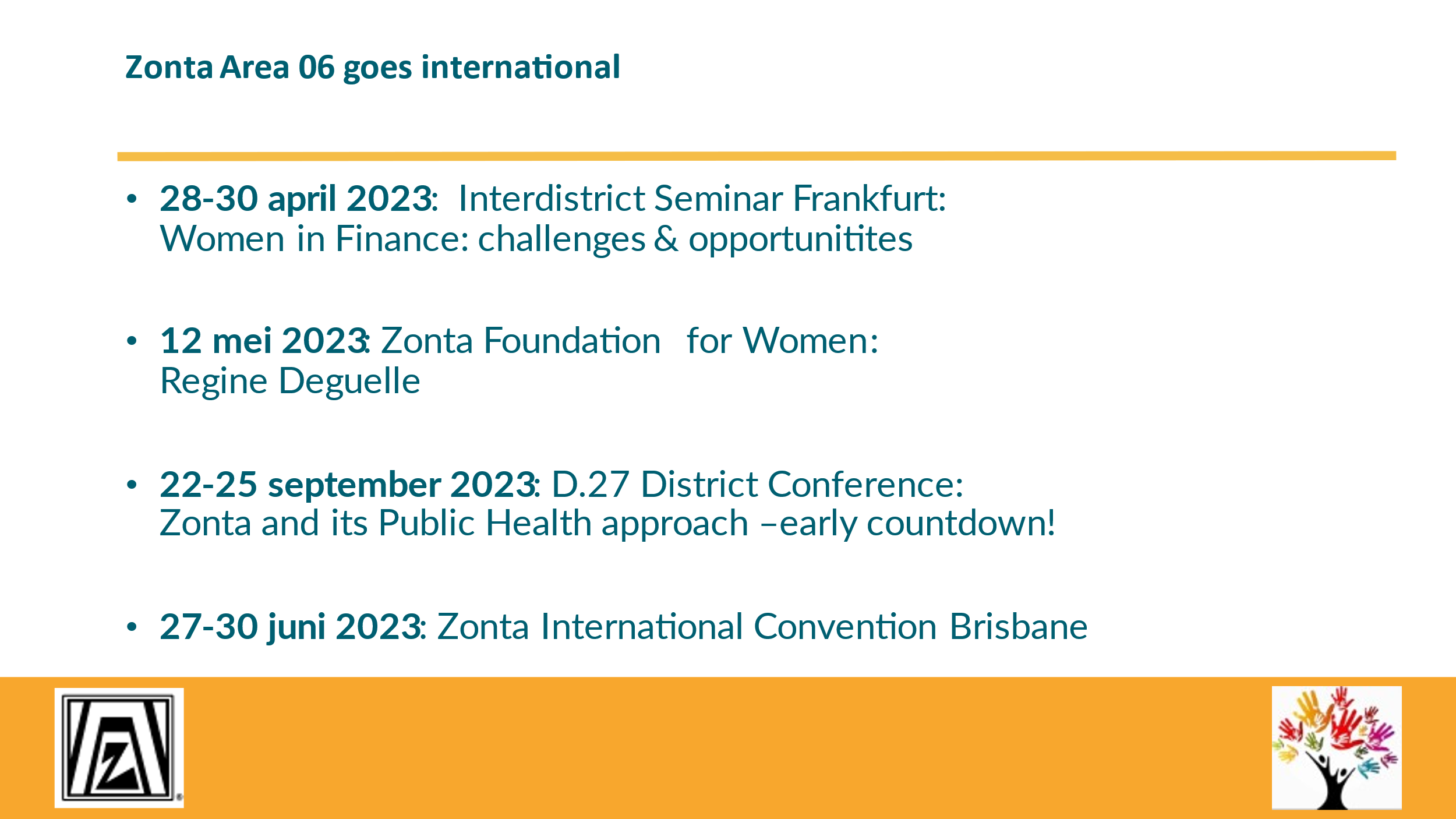 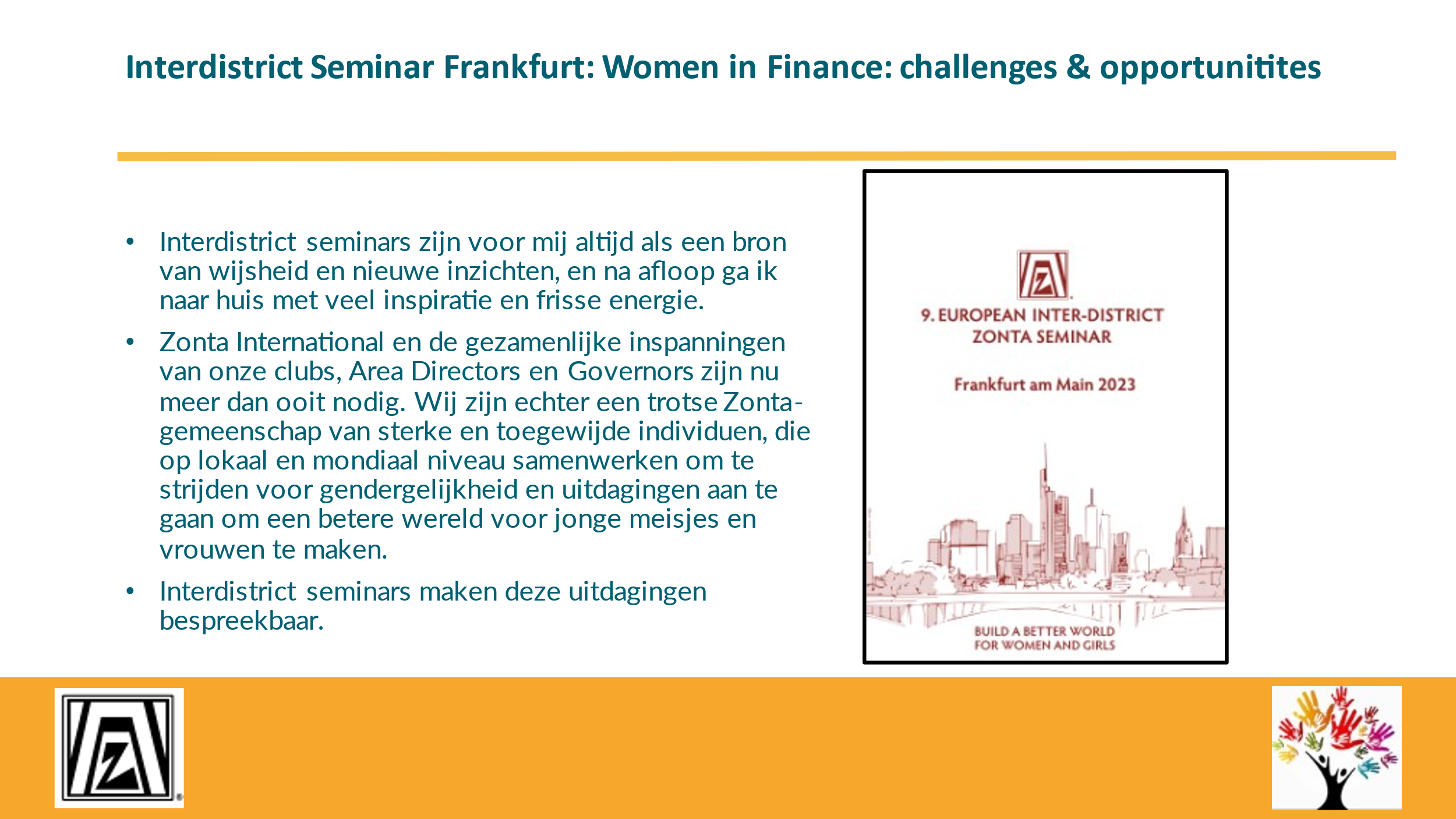 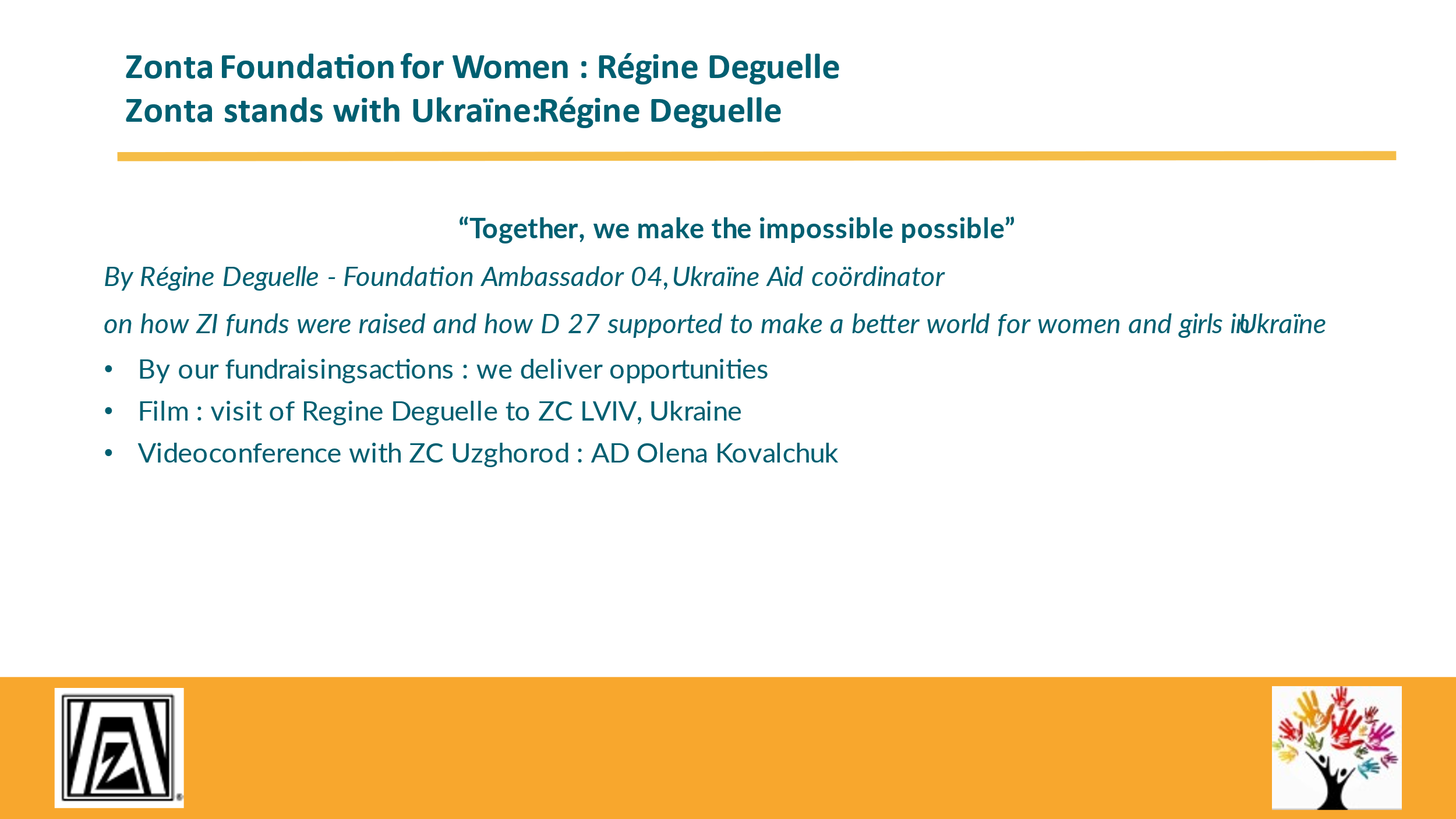 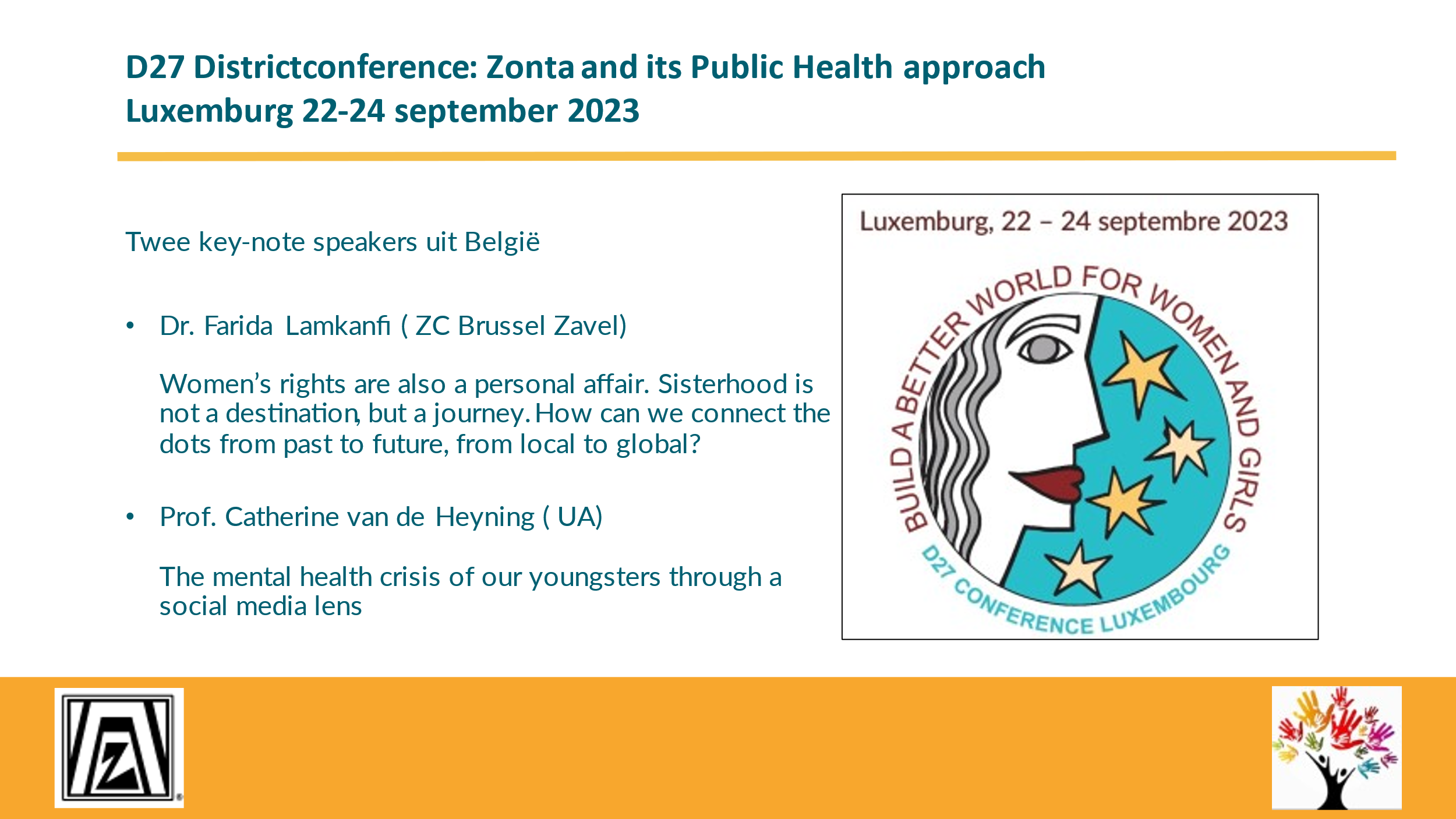 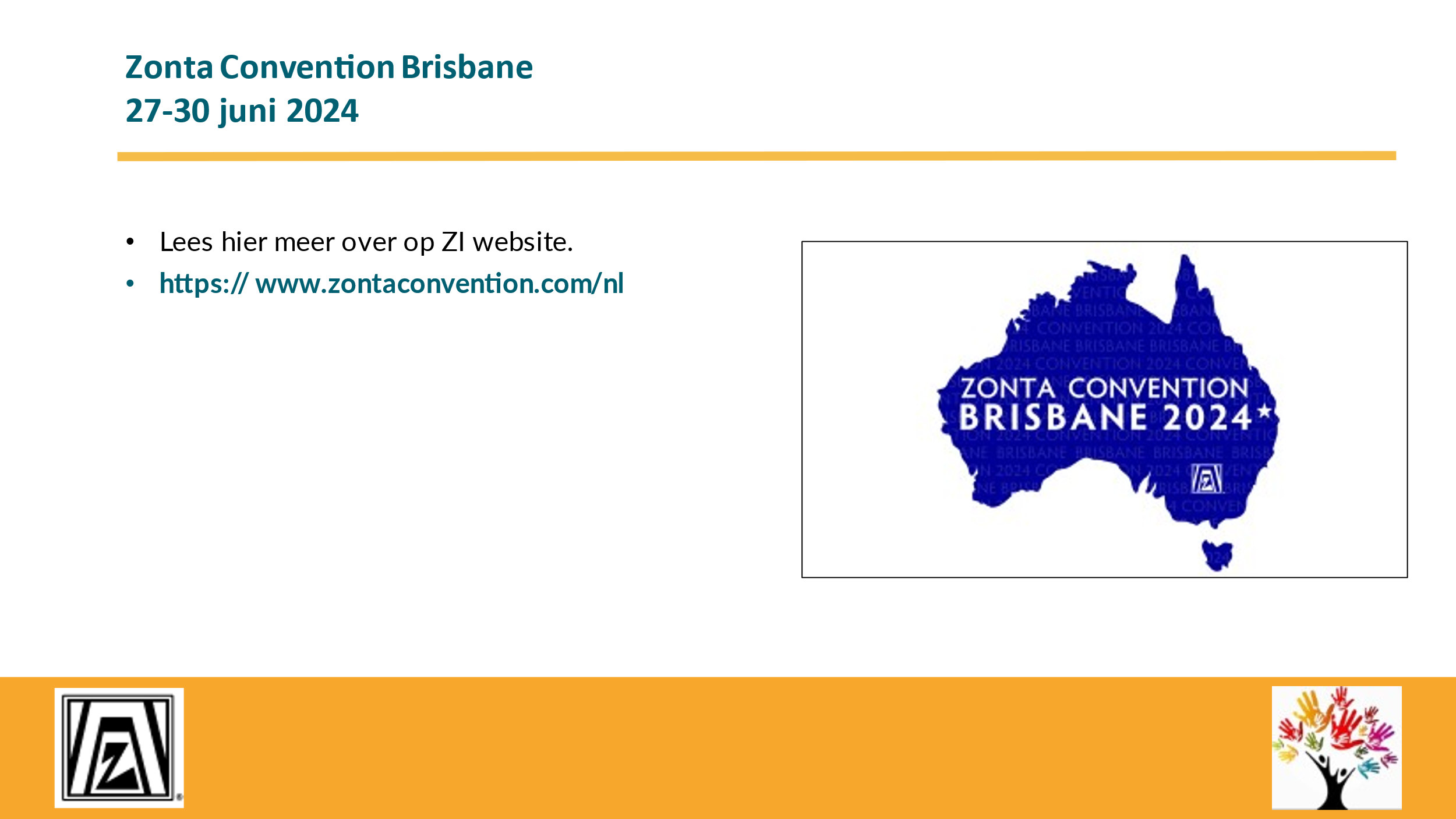 